NOT: Bu form Anabilim Dalı Başkanlığı üst yazı ekinde word formatında enstitüye ulaştırılmalıdır.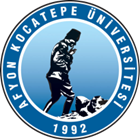 T.C.AFYON KOCATEPE ÜNİVERSİTESİSOSYAL BİLİMLER ENSTİTÜSÜT.C.AFYON KOCATEPE ÜNİVERSİTESİSOSYAL BİLİMLER ENSTİTÜSÜT.C.AFYON KOCATEPE ÜNİVERSİTESİSOSYAL BİLİMLER ENSTİTÜSÜT.C.AFYON KOCATEPE ÜNİVERSİTESİSOSYAL BİLİMLER ENSTİTÜSÜ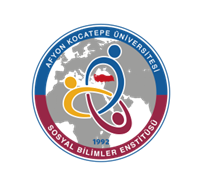 2022-2023 EĞİTİM-ÖGRETİM YILI BAHAR YARIYILI İŞLETME ANABİLİM DALI KATILIM BANKACILIĞI BİLİM DALI TEZLİ YÜKSEK LİSANS PROGRAMI HAFTALIK DERS PROGRAMI(YÜKSEK LİSANS)2022-2023 EĞİTİM-ÖGRETİM YILI BAHAR YARIYILI İŞLETME ANABİLİM DALI KATILIM BANKACILIĞI BİLİM DALI TEZLİ YÜKSEK LİSANS PROGRAMI HAFTALIK DERS PROGRAMI(YÜKSEK LİSANS)2022-2023 EĞİTİM-ÖGRETİM YILI BAHAR YARIYILI İŞLETME ANABİLİM DALI KATILIM BANKACILIĞI BİLİM DALI TEZLİ YÜKSEK LİSANS PROGRAMI HAFTALIK DERS PROGRAMI(YÜKSEK LİSANS)2022-2023 EĞİTİM-ÖGRETİM YILI BAHAR YARIYILI İŞLETME ANABİLİM DALI KATILIM BANKACILIĞI BİLİM DALI TEZLİ YÜKSEK LİSANS PROGRAMI HAFTALIK DERS PROGRAMI(YÜKSEK LİSANS)2022-2023 EĞİTİM-ÖGRETİM YILI BAHAR YARIYILI İŞLETME ANABİLİM DALI KATILIM BANKACILIĞI BİLİM DALI TEZLİ YÜKSEK LİSANS PROGRAMI HAFTALIK DERS PROGRAMI(YÜKSEK LİSANS)2022-2023 EĞİTİM-ÖGRETİM YILI BAHAR YARIYILI İŞLETME ANABİLİM DALI KATILIM BANKACILIĞI BİLİM DALI TEZLİ YÜKSEK LİSANS PROGRAMI HAFTALIK DERS PROGRAMI(YÜKSEK LİSANS)2022-2023 EĞİTİM-ÖGRETİM YILI BAHAR YARIYILI İŞLETME ANABİLİM DALI KATILIM BANKACILIĞI BİLİM DALI TEZLİ YÜKSEK LİSANS PROGRAMI HAFTALIK DERS PROGRAMI(YÜKSEK LİSANS)2022-2023 EĞİTİM-ÖGRETİM YILI BAHAR YARIYILI İŞLETME ANABİLİM DALI KATILIM BANKACILIĞI BİLİM DALI TEZLİ YÜKSEK LİSANS PROGRAMI HAFTALIK DERS PROGRAMI(YÜKSEK LİSANS)         GÜNLER         GÜNLER         GÜNLER         GÜNLER         GÜNLER         GÜNLER         GÜNLER         GÜNLERSaatPazartesiPazartesiSalıÇarşambaPerşembePerşembeCuma08:3009:3010:3011:3013:00Uluslararası Finansal Kurumlar(Prof. Dr. Cantürk Kayahan)CANLI DERSUluslararası Finansal Kurumlar(Prof. Dr. Cantürk Kayahan)CANLI DERS14:00Uluslararası Finansal Kurumlar(Prof. Dr. Cantürk Kayahan)FORUMUluslararası Finansal Kurumlar(Prof. Dr. Cantürk Kayahan)FORUMKatılım Bankalarında Fon Yöntemi(Prof. Dr. Kemalettin Çonkar)CANLI DERSKatılım Bankacılığı Muhasebesi(Doç. Dr. Ender Baykut)CANLI DERSKatılım Bankacılığı Muhasebesi(Doç. Dr. Ender Baykut)CANLI DERS15:00Uluslararası Finansal Kurumlar(Prof. Dr. Cantürk Kayahan)FORUMUluslararası Finansal Kurumlar(Prof. Dr. Cantürk Kayahan)FORUMSeminer (Dr. Öğr. ÜyesiMünevvere Yıldız)CANLI DERSKatılım Bankalarında Fon Yöntemi (Prof. Dr. Kemalettin Çonkar)FORUMKatılım Bankacılığı Muhasebesi(Doç. Dr. Ender Baykut)FORUMKatılım Bankacılığı Muhasebesi(Doç. Dr. Ender Baykut)FORUM16:00Seminer (Dr. Öğr. ÜyesiMünevvere Yıldız)FORUMKatılım Bankalarında Fon Yöntemi(Prof. Dr. Kemalettin Çonkar)FORUMKatılım Bankacılığı Muhasebesi(Doç. Dr. Ender Baykut)FORUMKatılım Bankacılığı Muhasebesi(Doç. Dr. Ender Baykut)FORUM17:00